Инсталация на mkadwin на  windows 7,8,8.1,10В случай, че компютрите са в домейн или е се работи с потребител с ограничени прва е необходимо временно потребителя на който ще се работи да бъде направен като локален адмистратор и след инсталацията и настройките администраторските права му се отнемат.  Оправят се правата на директорите  на full control за всички users за папките
c:\program files(x86)\kolma
c:\program files(x86)\common files\bde shared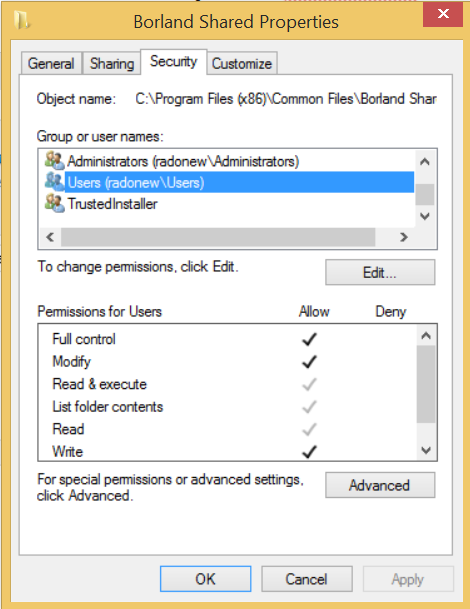 След това се оправят двата конфиг файла за BDE engine. Стартирате BDE Administrator, като администратор и редактирате двата конфигурационни файла (c:\program files(x86)\common files\bde shared \idapi32.cfg И c:\program files(x86)\kolma \mkadwin\bin\mkadwinbde.cfg)  както е показано на каритниките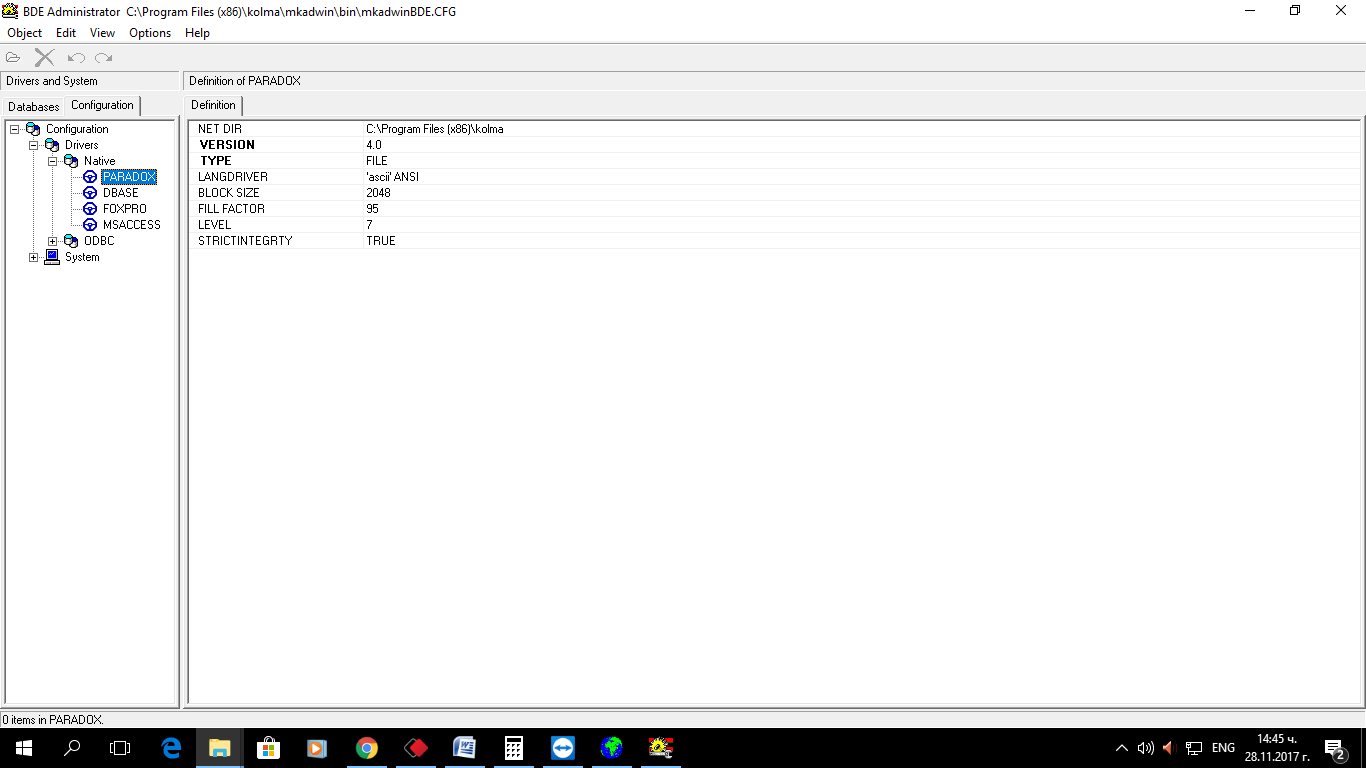 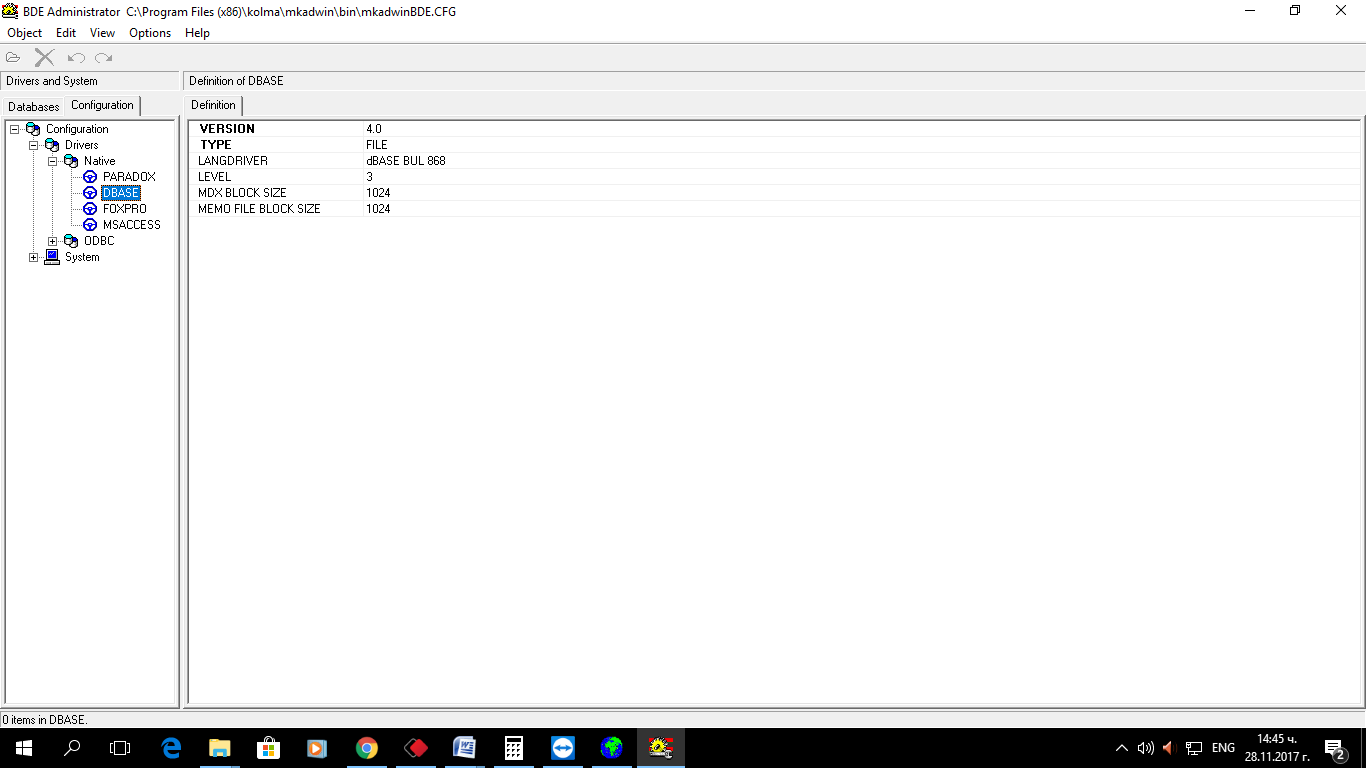 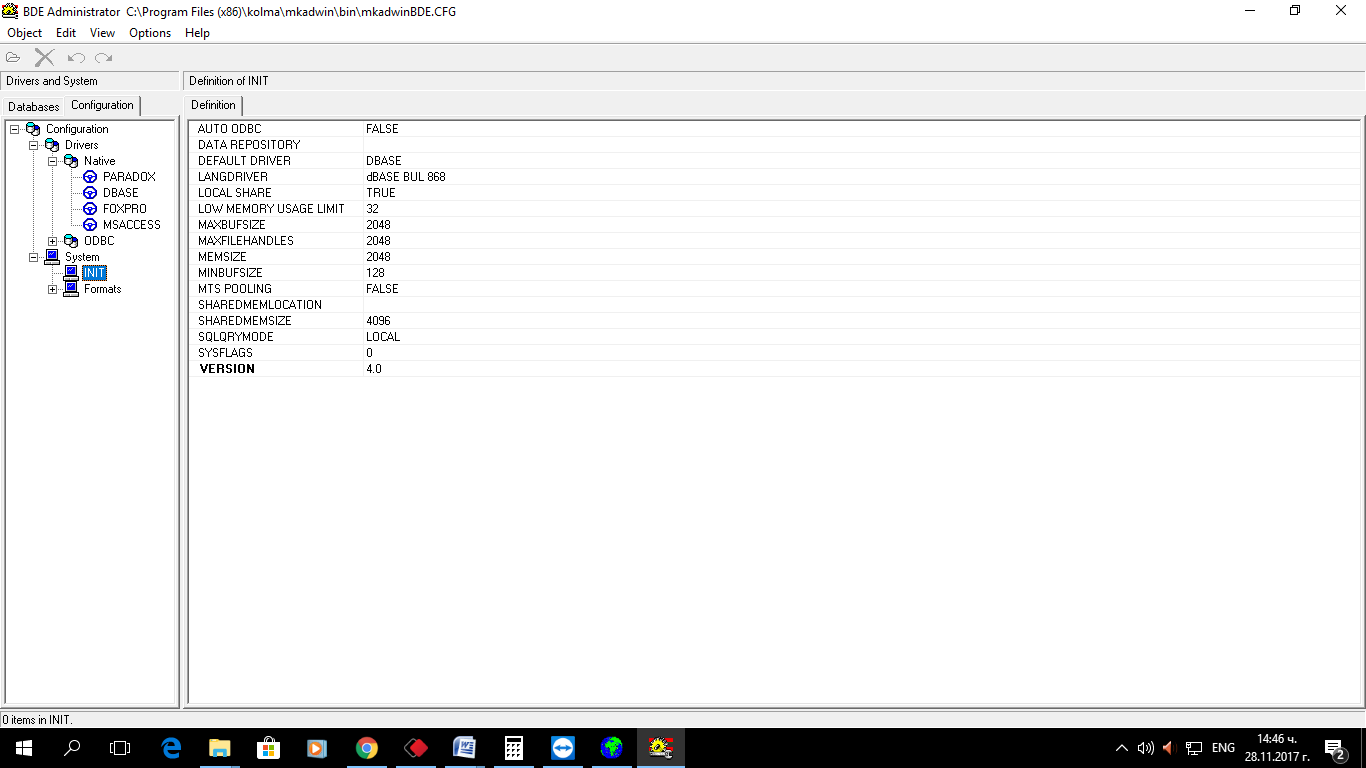 Запазвате конфигурационните файлове.Ако сте дали администраторски права на потребителя можете да му ги вземете.Приятна работа